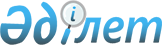 Об определении и утверждении мест размещения нестационарных торговых объектов на территории Курмангазинского районаПостановление акимата Курмангазинского района Атырауской области от 20 июля 2023 года № 190. Зарегистрировано в Департаменте юстиции Атырауской области 27 июля 2023 года № 5067-06
      В соответствии с подпунктом 4-2) пункта 1 статьи 31 Закона Республики Казахстан "О местном государственном управлении и самоуправлении в Республике Казахстан", статьей 27 Закона Республики Казахстан "О правовых актах", пунктом 50-1 Правил внутренней торговли, утвержденных приказом исполняющего обязанности Министра национальной экономики Республики Казахстан от 27 марта 2015 года № 264 "Об утверждении Правил внутренней торговли" (зарегистрированное в Реестре государственной регистрации нормативных правовых актов № 11148) акимат Курмангазинского района ПОСТАНОВЛЯЕТ:
      1. Определить и утвердить места размещения нестационарных торговых объектов на территории Курмангазинского района согласно приложению к настоящему постановлению.
      2. Признать утратившим силу постановление акимата Курмангазинского района от 9 декабря 2020 года № 354 "Об определении специально отведенных мест для осуществления выездной торговли с автолавок и (или) палаток (павильонов) субъектам внутренней торговли на территории Курмангазинского района" (зарегистрированное в Реестре государственной регистрации нормативных правовых актов № 4815).
      3. Контроль за исполнением настоящего постановления возложить на курирующего заместителя акима района.
      4. Настоящее постановление вводится в действие по истечении десяти календарных дней после дня его первого официального опубликования. Места размещения нестационарных торговых объектов на территории Курмангазинского района
					© 2012. РГП на ПХВ «Институт законодательства и правовой информации Республики Казахстан» Министерства юстиции Республики Казахстан
				
      Аким района

А. Жангалиев
Приложение к постановлением
Акимата Курмангазинского
района от 20 июля 2023 года
№ 190
№ п/н
Точное месторасположение
занимаемая площадь (квадратный метр)
Период осуществления торговой деятельности (лет)
Сфера дееятельности
близлежащая инфраструктура (торговые объекты, в которых реализуется схожий ассортимент товаров, а также объекты общественного питания)
1
cело Акколь, улица Абая №11Б, возле магазина "Адай"
60
5
Розничная торговля (реализация сельскохозяйственной продукции)
торговые объекты, в которых реализуется схожий ассортимент товаров отсутствует
2
cело Асан, улица Тұрар Рұсқұлов №13, возле магазина "Аида"
36
5
Розничная торговля (реализация сельскохозяйственной продукции)
торговые объекты, в которых реализуется схожий ассортимент товаров отсутствует
3
cело Уштаган, улица Дәулеткерей №2, перед зданием государственного коммунального казенного предприятия "Уштаганский сельский клуб"
24
5
Розничная торговля (реализация сельскохозяйственной продукции)
торговые объекты, в которых реализуется схожий ассортимент товаров отсутствует
4
cело Алга, улица Мақаш әкім №20, южная сторона здания государственного учреждения "Аппарат акима сельского округа Мақаш"
36
5
Розничная торговля (реализация сельскохозяйственной продукции)
торговые объекты, в которых реализуется схожий ассортимент товаров отсутствует
5
cело Балкудук, улица Махамбет №20, южная сторона дома
48
5
Розничная торговля (реализация сельскохозяйственной продукции)
торговые объекты, в которых реализуется схожий ассортимент товаров отсутствует
6
cело Бирлик, улица Қаби Оқаев 16Б
48
5
Розничная торговля (реализация сельскохозяйственной продукции)
торговые объекты, в которых реализуется схожий ассортимент товаров отсутствует
7
cело Курмангазы, улица Қыдыр ата, напротив дома №78
120
5
Розничная торговля (реализация сельскохозяйственной продукции)
торговые объекты, в которых реализуется схожий ассортимент товаров отсутствует
8
cело Хиуаз, улица Егемен Қазақстан 16/2 и 18 А, южная сторона памятника "Боздақтар"
48
5
Розничная торговля (реализация сельскохозяйственной продукции)
торговые объекты, в которых реализуется схожий ассортимент товаров отсутствует
9
cело Жумекен, улица Мұқат Мұсаев №34
48
5
Розничная торговля (реализация сельскохозяйственной продукции)
торговые объекты, в которых реализуется схожий ассортимент товаров отсутствует
10
cело Жана ауыл, возле дома улицы Тұңғыш №1 
12
5
Розничная торговля (реализация сельскохозяйственной продукции)
торговые объекты, в которых реализуется схожий ассортимент товаров отсутствует
11
cело Кудряшов, улица Бейбітшілік №73, пересечение дома и подъездной дороги
24
5
Розничная торговля (реализация сельскохозяйственной продукции)
торговые объекты, в которых реализуется схожий ассортимент товаров отсутствует
12
cело Жыланды, улица Құрманғазы №20 А,возле пекарни "Айару"
36
5
Розничная торговля (реализация сельскохозяйственной продукции)
торговые объекты, в которых реализуется схожий ассортимент товаров отсутствует
13
cело Коптогай, улица Жұмажан Мәмбеталиев №1А, перед "Центральной спортивной площадкой"
48
5
Розничная торговля (реализация сельскохозяйственной продукции)
торговые объекты, в которых реализуется схожий ассортимент товаров отсутствует
14
cело Бөкейхан, улица Ыбырай Алтынсарин №32, северная сторона Бөкейханской врачебной амбулатории
48
5
Розничная торговля (реализация сельскохозяйственной продукции)
торговые объекты, в которых реализуется схожий ассортимент товаров отсутствует
15
село Нуржау, улица Ғапар Боранқұлов №1, возле врачебной амбулатории Нуржау
48
5
Розничная торговля (реализация сельскохозяйственной продукции)
торговые объекты, в которых реализуется схожий ассортимент товаров отсутствует
16
село Орлы, улица Мұқат Мұсаев, напротив дома №6
24
5
Розничная торговля (реализация сельскохозяйственной продукции)
торговые объекты,в которых реализуется схожий ассортимент товаров отсутствует
17
село Сафон, улица Жеңіс №9, южная сторона центрального парка
60
5
Розничная торговля (реализация сельскохозяйственной продукции)
торговые объекты, в которых реализуется схожий ассортимент товаров отсутствует
18
село Суюндук, улица Айтқали Таңатаров №22
60
5
Розничная торговля (реализация сельскохозяйственной продукции)
торговые объекты, в которых реализуется схожий ассортимент товаров отсутствует
19
село Шортанбай, улица Мәжит Қадыров №6А, перед магазином "Алаша", западная сторона села Шортанбай
60
5
Розничная торговля (реализация сельскохозяйственной продукции)
торговые объекты, в которых реализуется схожий ассортимент товаров отсутствует
20
село Жасталап, улица Мағжан Жұмабаев, восточная сторона жилого дома №44
24
5
Розничная торговля (реализация сельскохозяйственной продукции)
торговые объекты, в которых реализуется схожий ассортимент товаров отсутствует
21
село Кигач, улица Сейіт баба №21
24
5
Розничная торговля (реализация сельскохозяйственной продукции)
торговые объекты, в которых реализуется схожий ассортимент товаров отсутствует
22
село Дина Нурпейсова, улица Сұлтан Бейбарыс перед домом №6
12
5
Розничная торговля (реализация сельскохозяйственной продукции)
торговые объекты, в которых реализуется схожий ассортимент товаров отсутствует
23
Тенгизский сельский округ, село Приморье, центр улицы Достык, западная сторона футбольного поля
60
5
Розничная торговля (реализация сельскохозяйственной продукции)
торговые объекты, в которых реализуется схожий ассортимент товаров отсутствует